RESUMEN DE ADJUDICACIONConsecutivo N.º 18-2019 FECHA: 05/09/2019Proceso de Compra Menor N°2019CD-000023-ARPZCM(Adquisición de teléfonos celulares para uso de Drones en la Unidad Regional OIJ de Buenos Aires y la Delegación Regional OIJ de Pérez Zeledón).Proveedor:Unión Comercial de Costa Rica, Unicomer S.ACédula No.: 3-101-074154Lugar de entrega: Tribunales de Justicia de Pérez Zeledón, Delegación Regional de Pérez Zeledón, coordinar entrega con la Licenciada Yesica Valverde Fonseca o quién se encuentre en su puesto al correo yvalverdef@poder-judicial.go.cr o al teléfono 2785- 0380.Plazo de entrega:15 días hábiles después de recibo la orden de pedido.La garantía mínima: 12 meses contra defectos de fábrica.Observaciones:La línea #1 se adjudica a la casa comercial Unión Comercial de Costa Rica, Unicomer S.A, Cédula jurídica 3-101-074154, de la forma antes descrita, por cuanto la oferta se ajusta a las especificaciones técnicas requeridas y la razonabilidad del precio segúncriterio técnico del Licenciado Randy Trejos Morales, Jefatura de la Delegación Regional de Pérez Zeledón, remitido mediante oficio 0196-ADM-DRPZ-2019 recibido en esta Administración por correo electrónico del 02 setiembre de 2019 remitido por la Licenciada Yesica Valverde Fonseca, Administradora a.i de la Delegación Regional de Pérez Zeledón. Cabe señalar que a esta oferta se le realizó prevención mediante oficio 0587- ARICJZS-2019, en fecha 03 de setiembre 2019, previniéndola sobre aspectos subsanables según (Artículo 81 Inciso a) del Reglamento de la ley  de contratación Administrativa, se recibe respuesta mediante correo electrónico en fecha 03 de setiembre de 2019 .Adicionalmente se recibe oferta de la casa comercial GYR Grupo Asesor S.A, Cédula Jurídica No:3-101-576808, misma que cotiza a un precio mayor que la casa comercial adjudicada.Esta adjudicación es por un monto total de ¢774.000,00 ( Setecientos setenta y cuatro mil colones con 00/100)Todo lo anterior, de acuerdo con los términos y condiciones del cartel y la oferta presentada.Una vez esta adjudicación quede en firme, se les notificara mediante prevención a las casas comerciales adjudicadas sea vía fax o por correo electrónico, que deberán aportar ante esta Administración los timbres fiscales o el entero de gobierno correspondiente al 0.25% del monto total adjudicado.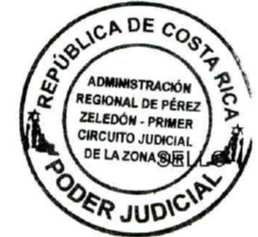 WENDY BEITAFirmado digitalmente por WENDY BEITA UREÑA (FIRMA)UREÑA (FIRMA) Fecha: 2019.09.05 11:16:04MBA. Wendy Beita Ureña, Jefatura Administración Regional de Pérez ZeledónLínea No.CantidadDescripciónPrecio UnitarioPrecio total102Teléfono Celular Marca: SAMSUNG GALAXI 4G, S9 Plus ESPECIFICACIONES TÉCNICAS•PANTALLA Tipo, Dual Edge Super AMOLED, Tamaño 6.2 pulgadas, Resolución 2960 x 1440,Colores 24 bits (16777216 colores), Tác7l Capaci7va mul7tác7l, Densidad529 ppi, Protección Corning Gorilla Glass 5, Relación de aspecto 18:5.9.CÁMARA TRASERA (PRINCIPAL) Resolución modo foto, 12 MP (4000 x 3000), Resolución modo vídeo 4K (3840 × 2160), Apertura f. 1.5.CÁMARA TRASERA (SEGUNDA), Tipo de cámara Telezoom, Ayuda de enfoque, Resolución 12 MP (4000 x 3000).CÁMARA FRONTAL, Resolución modo foto 8MP (3280 x 2464), Resolución modo vídeo QHD (2560 x 1440).GENERAL / SISTEMA / AUTONOMÍA, SO Android 8.0 Oreo, Interfaz del fabricante Samsung Experience, Sensores Hall, Huella dac7lar,	Acelerómetro,	Giroscopio, Proximidad, Brújula, Luz ambiente, Barómetro, Reconocimiento del iris, Reconocimiento facial, Sensores depor7vos y salud Ritmo cardíaco, Núcleo Samsung Exynos 9810 (8  núcleos), Frecuencia 2700 MHz, Núcleo gráﬁco ARM Mali-G72 MP18, Frecuencia 572 MHz, Geoposicionamiento GPS, A-GPS, Glonass, Batería Li-Po 3500mAh, Carga inalámbrica Qi.CONECTIVIDAD  /  ALMACENAMIENTO,  USB¢387.000,00¢774.000,00Type-C, Bluetooth 5.0 + aptX HD con A2DP, WiFi 802.11a (5GHz), 802.11b (2,4GHz), 802.11g (2,4GHz), 802.11n (2,4GHz), 802.11n (5GHz),     802.11ac     (5GHz),     MIMO     4x4,NitroQAM (1024QAM), WiFi Direct, VHT80. Otra conec7vidad NFC, Auriculares 3.5 mm, Almacenamiento interno 64GB, 128GB, 256 GB, Almacenamiento externo SDXC (SD 3.0) (400 GB). Memoria RAM 6 GB.MULTIMEDIA / INTERNET, Email IMAP, POP3, SMTP, Reconocimiento de voz AndroidEXTRAS, Protección IP (polvo) IP6, Protección IP (agua) IP8, RADIO 2G, GSM 850, GSM 900, GSM 1800, GSM 1900. 3G HSPA 850, HSPA 900, HSPA 1900, HSPA 2100. 4G LTE 700, LTE 800, LTE 850, LTE 900, LTE 1700, LTE 1800, LTELTE 2100, LTE 2300, LTE 2500, LTE 2600, Radio datos GPRS, EDGE, HSPA, HSPA+, DC- HSPA, LTE, LTE Advanced, VoLTE.SIM Doble ranura nano SIM.Debe de venir con estuche protector y vidrio protector .Y demás especiﬁcaciones del cartel y oferta presentada.Precio totalPrecio totalSetecientos setenta y cuatro mil colones con 00/100.Setecientos setenta y cuatro mil colones con 00/100.¢774.000,00